Задание:Изучить тему «Предметный мир и его роль в процессе социализации личности».Выполнить задания, обозначенные в тексте звездочкой.На следующем уроке по данной теме будете создавать демонстрационное пособие.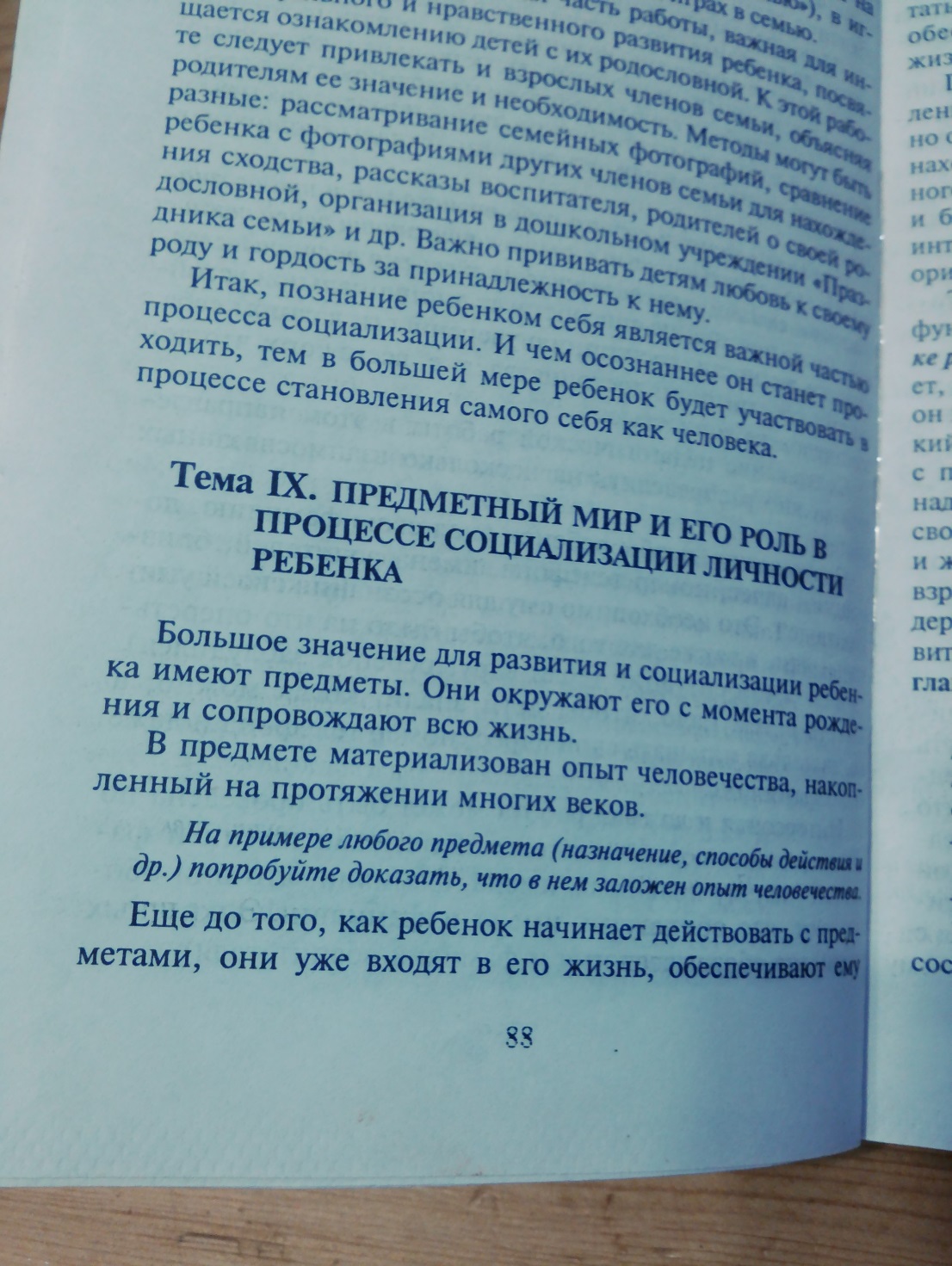 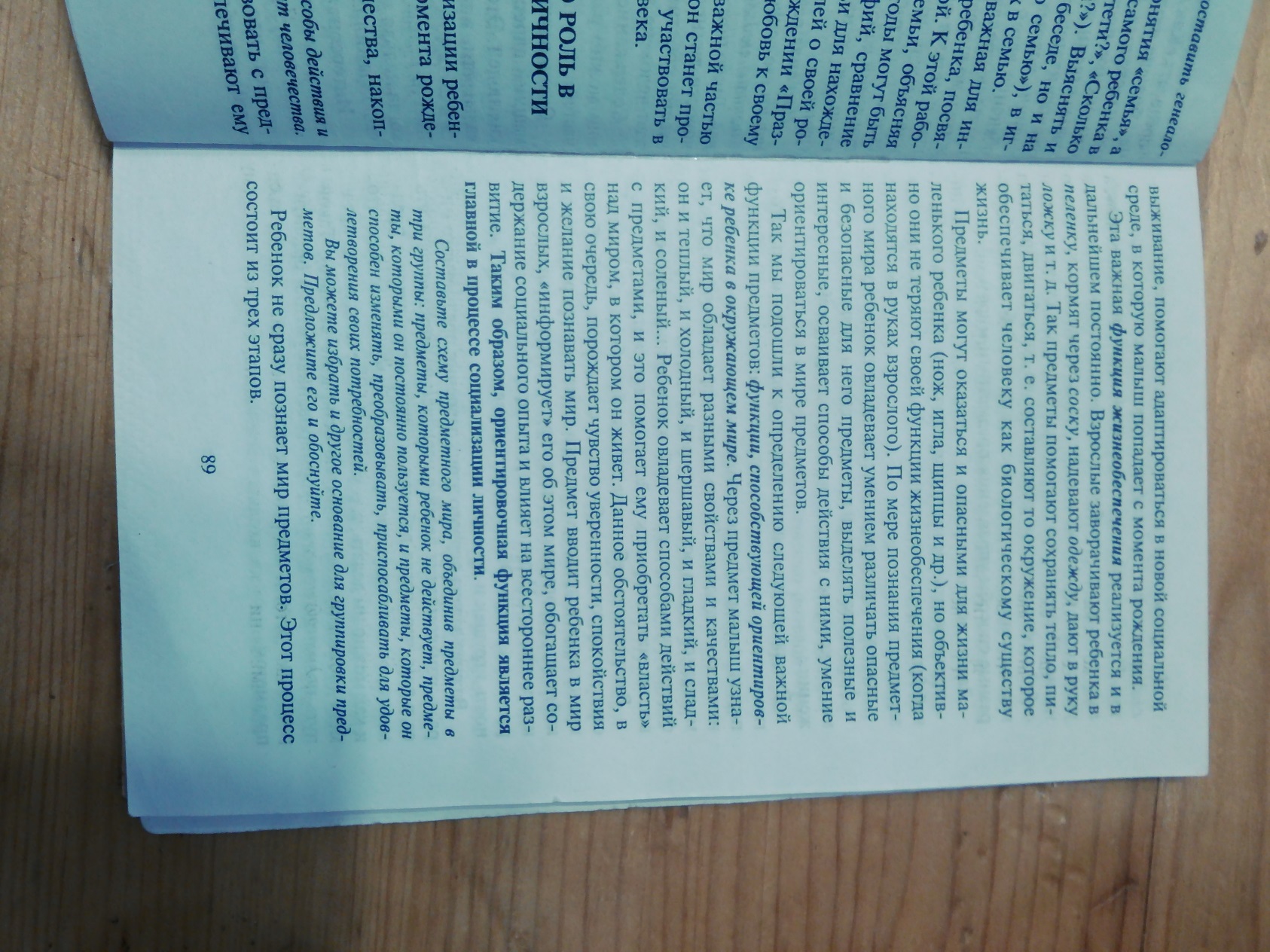 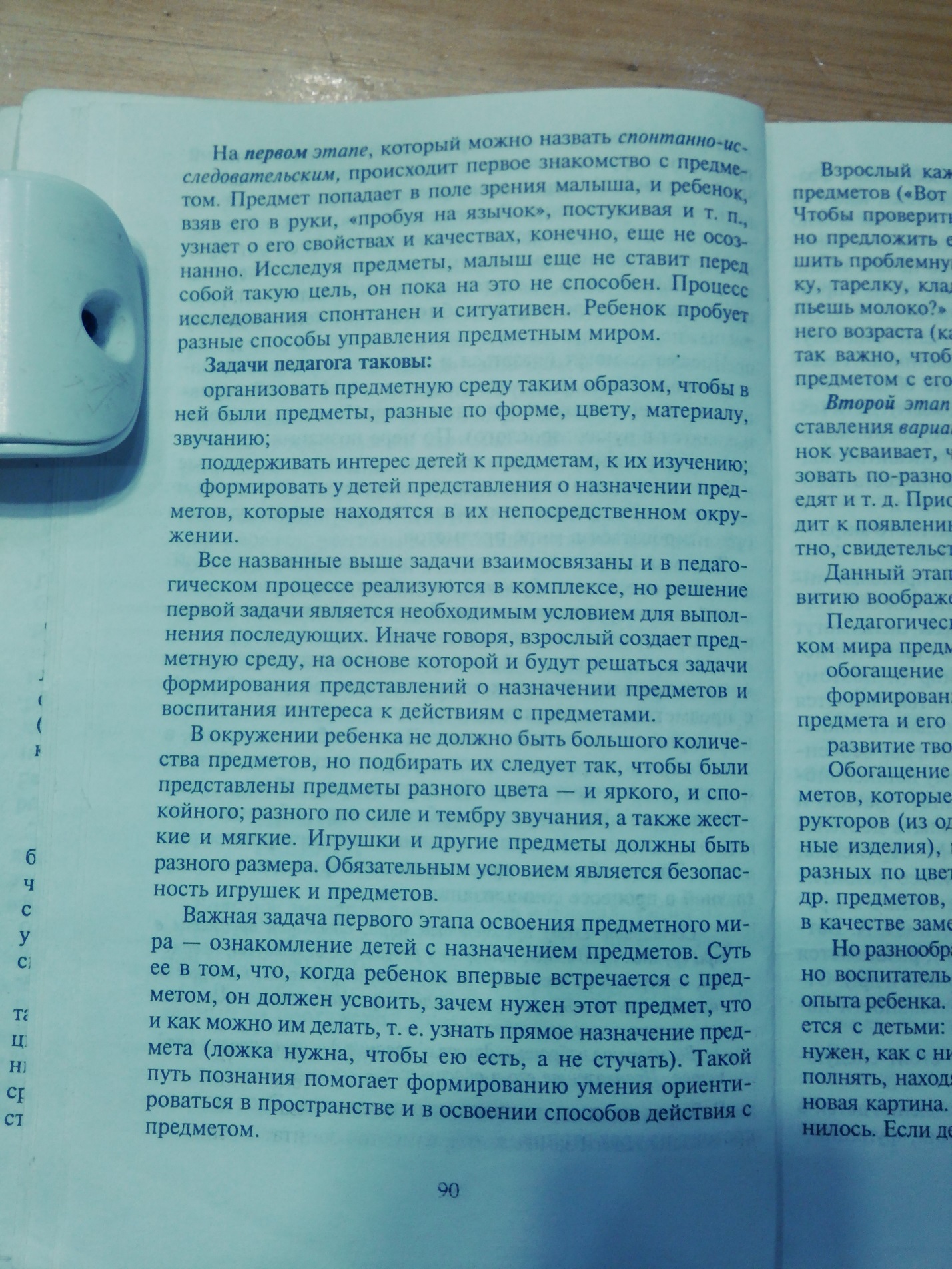 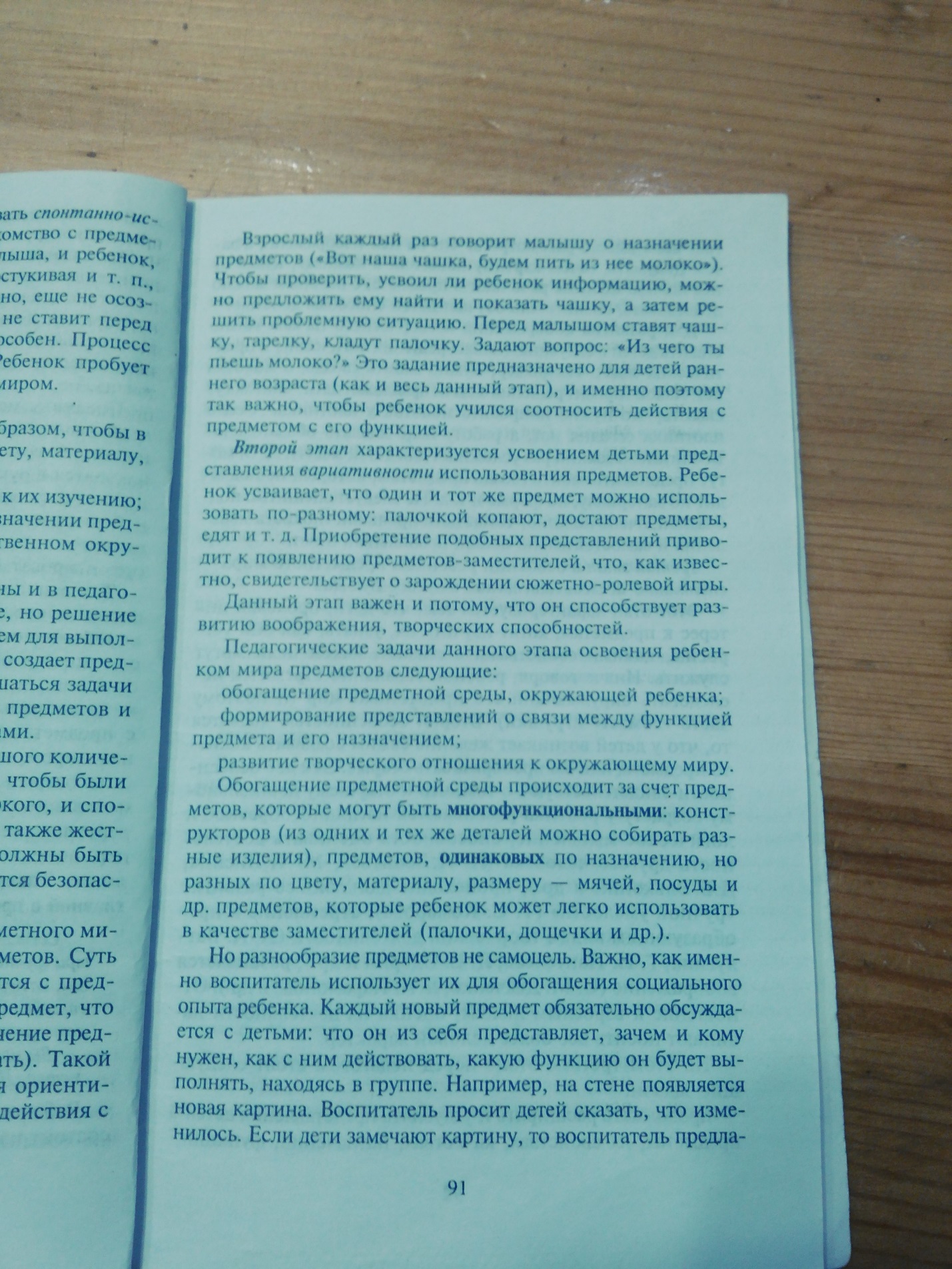 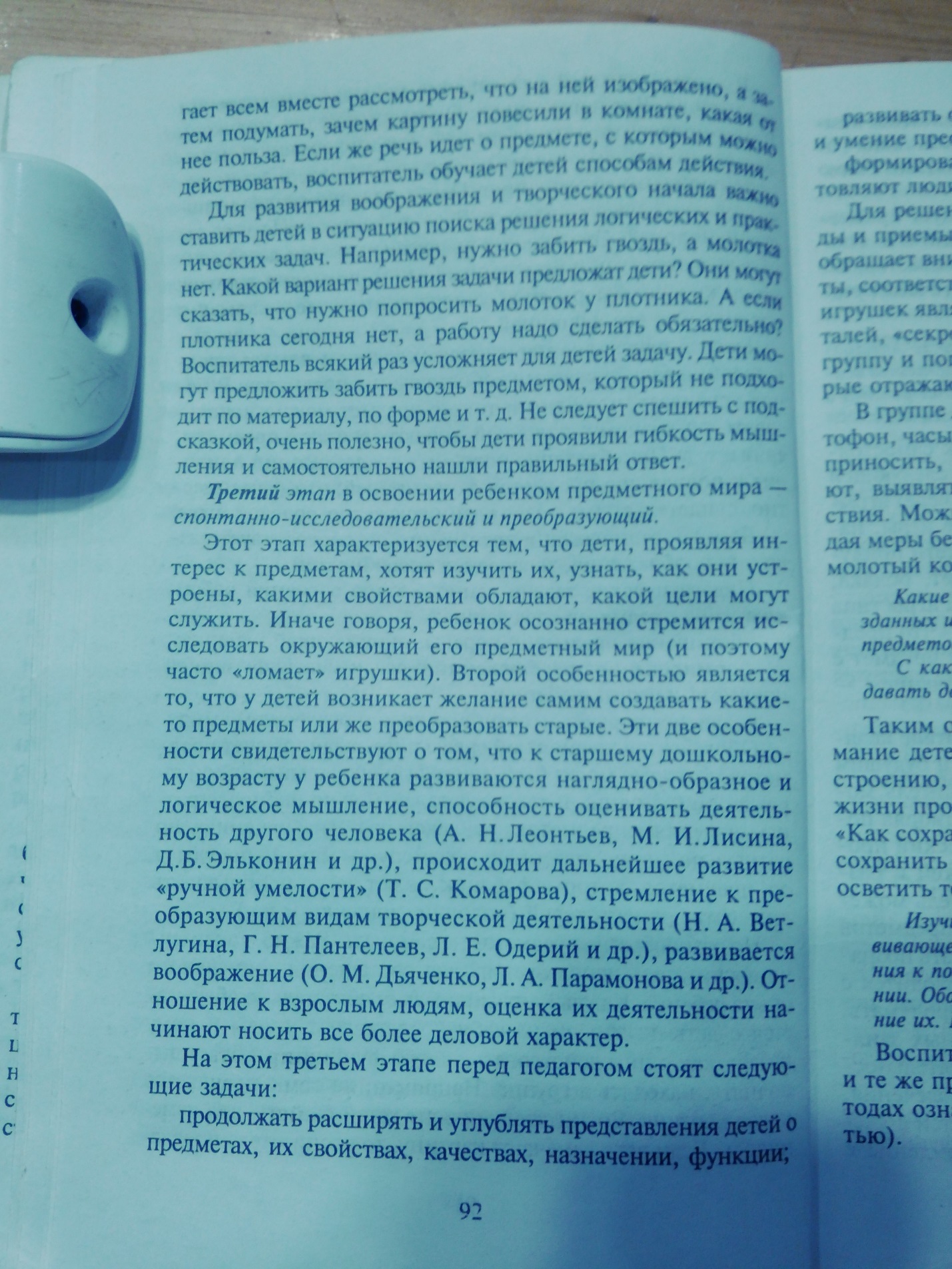 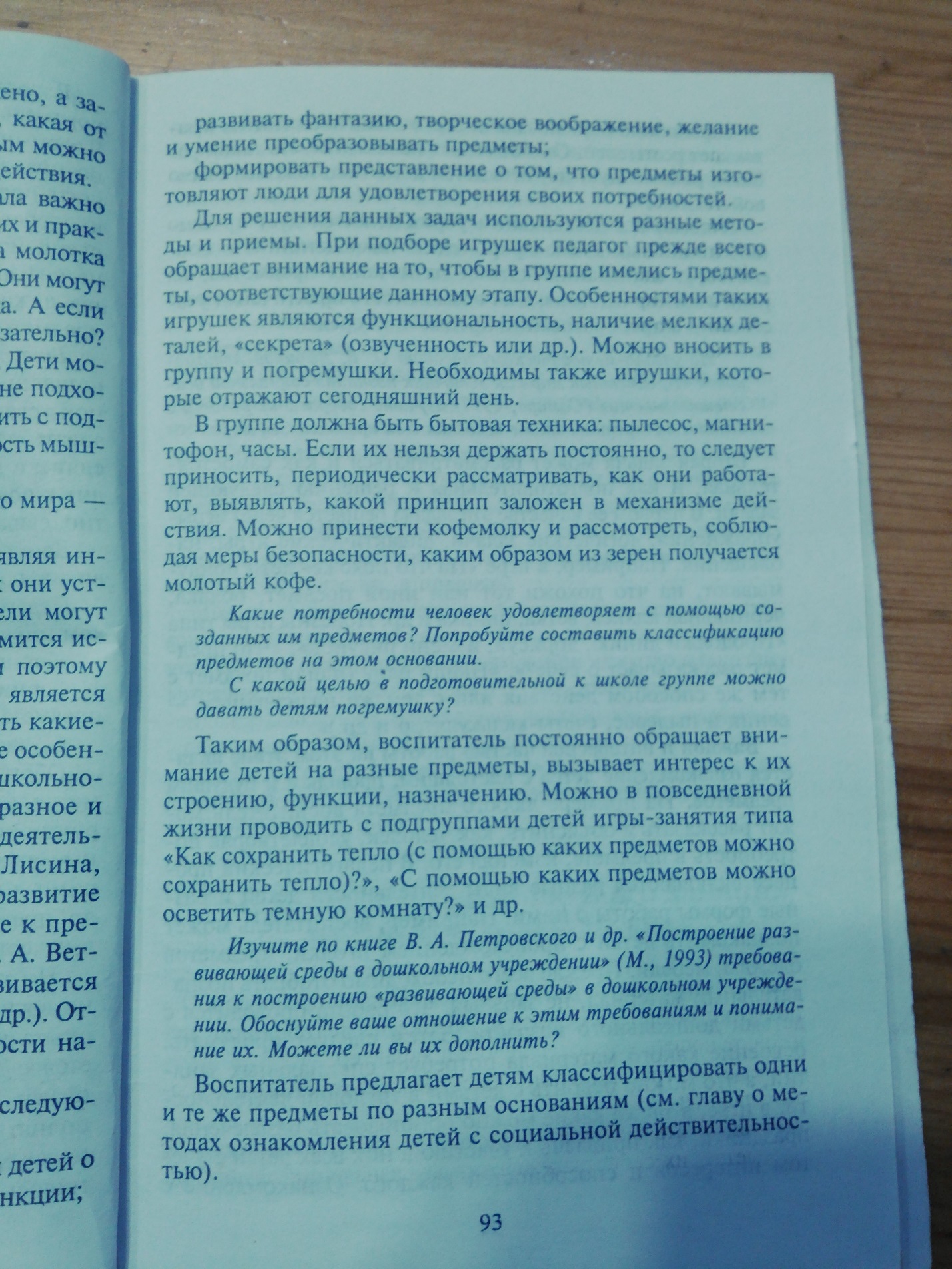 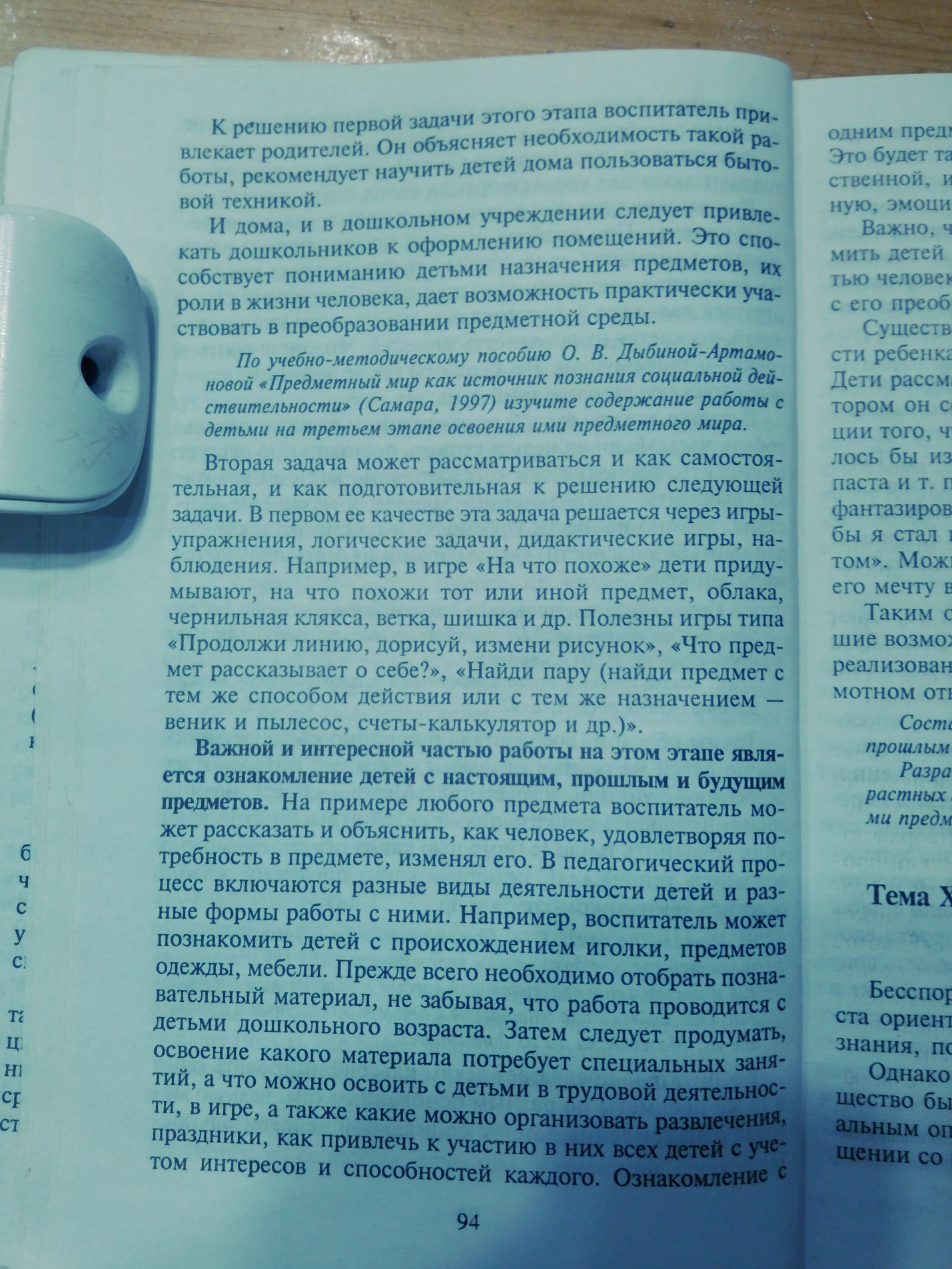 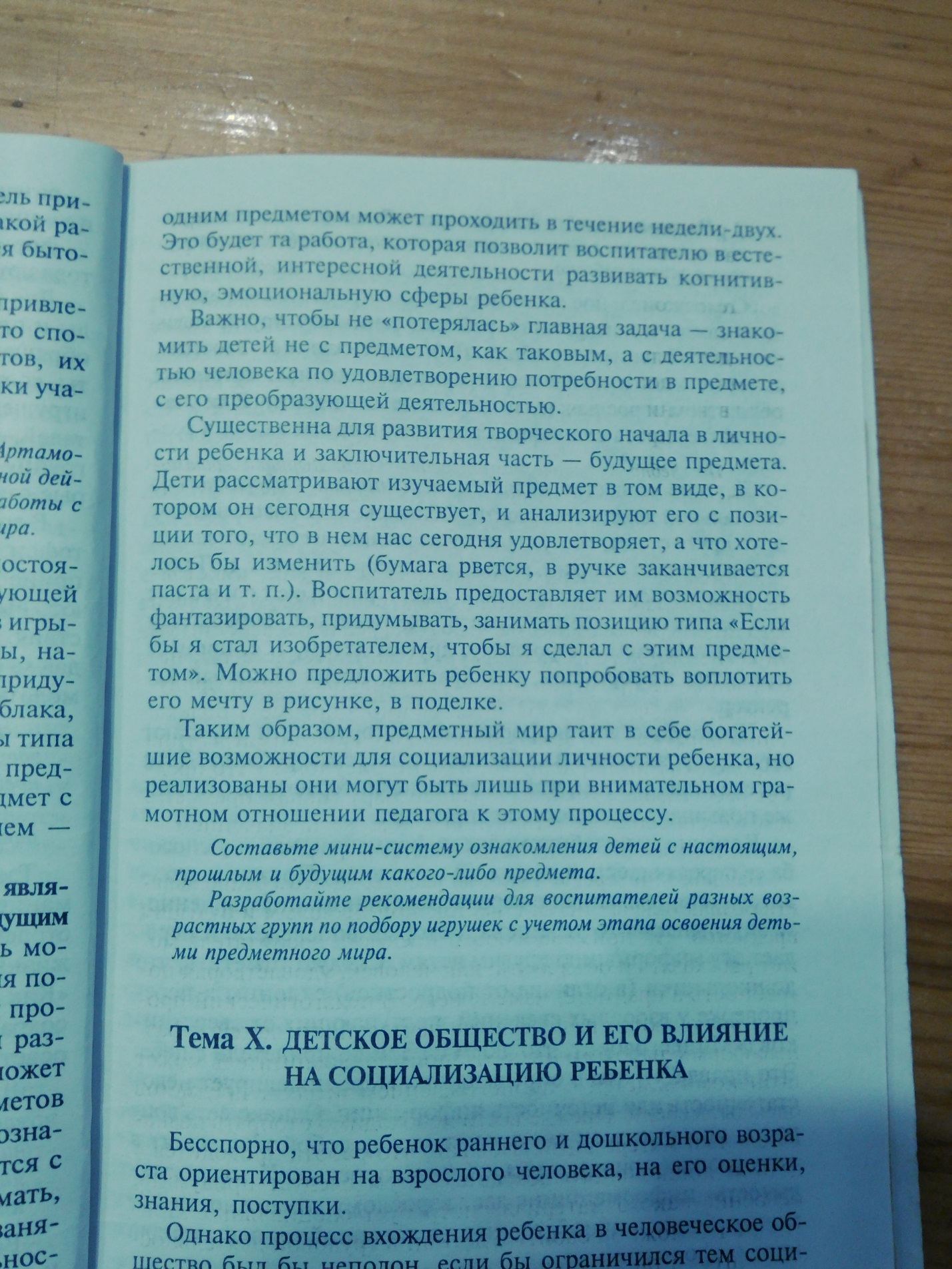 ДисциплинаТеоретические и методические основы социально-нравственного воспитанияГруппа12/О-ДОЧисло24.04.2020Дата сдачи27.04.20ТемаПредметный мир и его роль в процессе социализации личности.